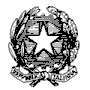 Ministero dell’IstruzioneLiceo Scientifico Statale “Guglielmo Marconi”Via Danimarca, 25 - 71122 FOGGIAe-mail: fgps040004@istruzione.it  -  PEC: fgps040004@pec.istruzione.it  -  C.F. 80031370713sito web: www.liceogmarconi.it        Sede centrale – via Danimarca: Tel. 0881 636571 / 634387 / 633707Sede succursale - via Sbano: Tel. 0881 361702 / 311456 All. n. 3DICHIARAZIONE DOCENTI/ATA INSERITI IN GRADUATORIAA.S. 2020/2021Al Dirigente ScolasticoLiceo “G.Marconi”FoggiaIl sottoscritto __________________________________________ titolare presso questo Istituto, in Qualità  di docente a tempo indeterminato per la classe di concorso ___________________________________________ personale ATA profilo di_____________________________DICHIARAsotto la propria responsabilità, ai sensi del D.P.R. 28.12.2000 n. 445 così come modificato ed integrato dall’art.15 della Legge 16.1.2003 n. 3che, fatto salvo il punteggio derivante dal servizio effettuato nell’a.s. 2019/2020, non sono intervenute altre variazioni  in relazione ai titoli, ai servizi e alle dichiarazioni sulla base dei quali è stata compilata la graduatoria di istituto al fine della determinazione dei soprannumerari nello scorso anno scolastico;che in relazione ai titoli, alle esigenze di famiglia (non allontanamento dal coniuge, dai figli o dai genitori – età dei figli -), ai servizi e/o alle dichiarazioni (cambiamenti sull’esclusione dalle graduatorie d’istituto dei soggetti  beneficiari  della L.104) sulla base dei quali è stata compilata la graduatoria di istituto al fine della determinazione dei soprannumerari nello scorso anno scolastico, sono intervenute le seguenti variazioni:………………………………………………………………………………………….………………………………………………………………………………………….Data__________________									Firma _____________________